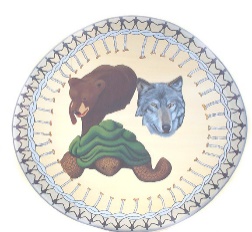 Kanehsatà:ke Tsi IonthiatonhseraweienhstàhkhwaKANESATAKE EDUCATION CENTERAPPLICATION FOR STUDENT SUPPORTS  2023 – 202414 Joseph Swan, Kanesatake, Québec, J0N 1E0 (450) 479-7038 (450)479-6022www.kanedu.ca GUIDELINESTo be eligible for inclusion on the nominal roll, a student must be:Aged 4 to 21 years old (or the age range for elementary education support in the province of residence on December 31st of the school year in which funding support is requiredOrdinarily resident on reserveEnrolled and participating in elementary and secondary education programming in a:First Nations schoolprovincial schoolprivate schoolindependent schoolFirst Nations school established in Yukon or Northwest Territoriese-learning institutionAlternative or outreach schoolAboriginal Head Start on Reserve facilities or an early learning centerOn the last instructional day of September of a school year, the census date, students meeting the above criteria will be included on the nominal roll, subject to validation of student eligibility.Validated nominal roll data is used to determine funding. In cases where students appear to be enrolled in more then one school, attendance record may assist ISC and the recipient in determining which school or community the student will be registered under.A student who is ordinarily resident on reserve lands that are leased is not eligible for funding unless that student holds Indian status.Ordinarily resident on reserve means that the student:Lives at a civic address on reserveIs a student in joint custody who lives on reserve most of the timeIs staying on reserve and has no usual home elsewhere____________________________________________________________________________________________________STUDENT SUPPORTS – The student support is for students attending provincial or private schools                                          and residing on reserve. The amount for the 2023 – 2024 school year is $500_____________________________________________________________________________________________________Student Last Name:First Name:  Middle:  Middle:Name of Parent/Guardian:Name of Parent/Guardian: Telephone:  Telephone: Address:City:  Postal Code:  Postal Code:Birth date: ______/____/____                        Year     Month      Day                 M              F  Student Band #:Student Band #:Permanent Code:E-mail:E-mail:E-mail:Attending School:Grade:Report cardYes                                            NoReport cardYes                                            NoAddress/Postal CodeSchool TypeBAND  PROVINCIAL  PRIVATE School TypeBAND  PROVINCIAL  PRIVATE School TypeBAND  PROVINCIAL  PRIVATE Previous SchoolGrade:Grade:School TypeBAND  PROVINCIAL  PRIVATE SignatureRelationship                                                       DatePlease return the completed form with a copy of the last report cardPlease return the completed form with a copy of the last report card